Приложение 9.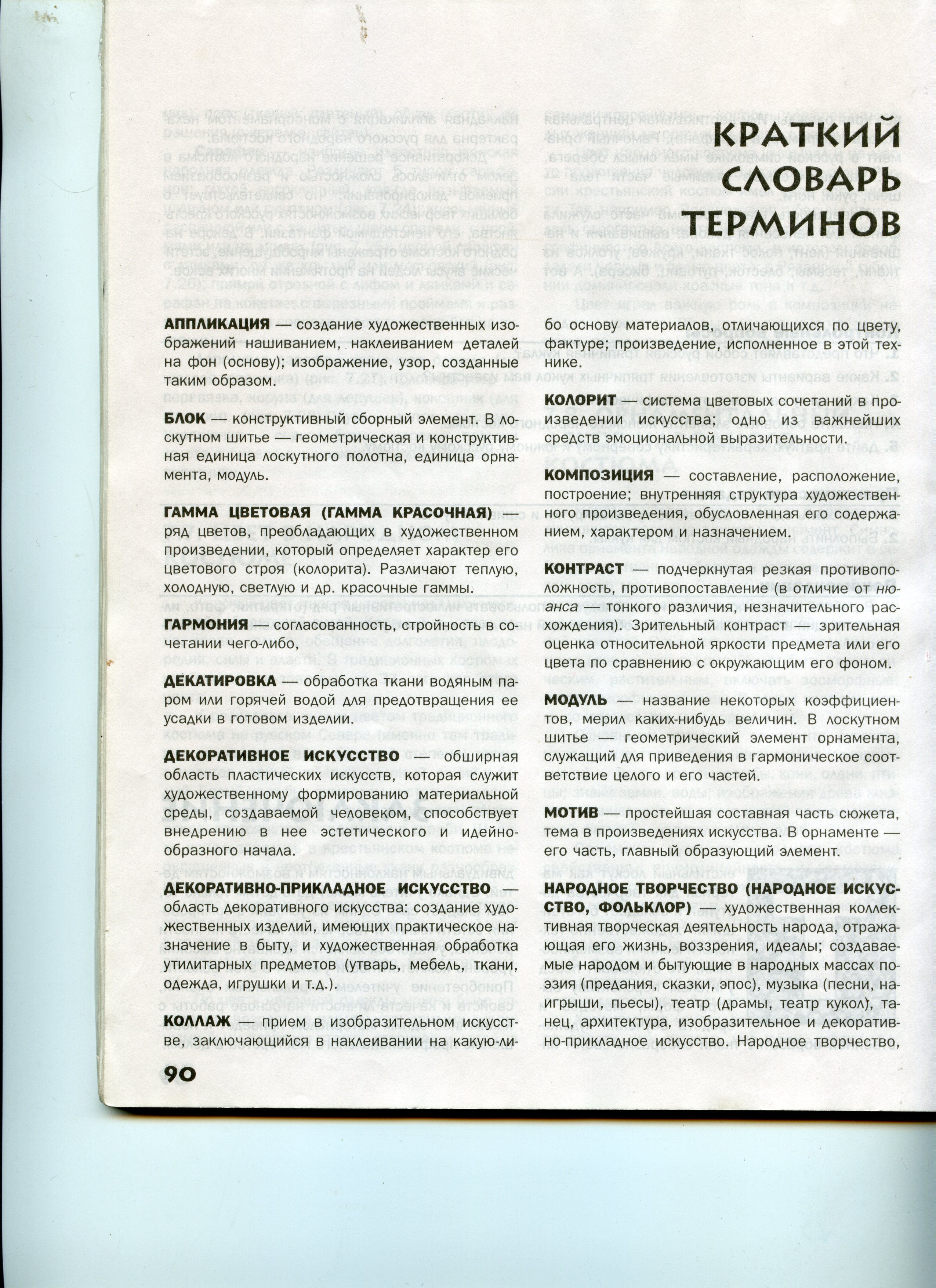 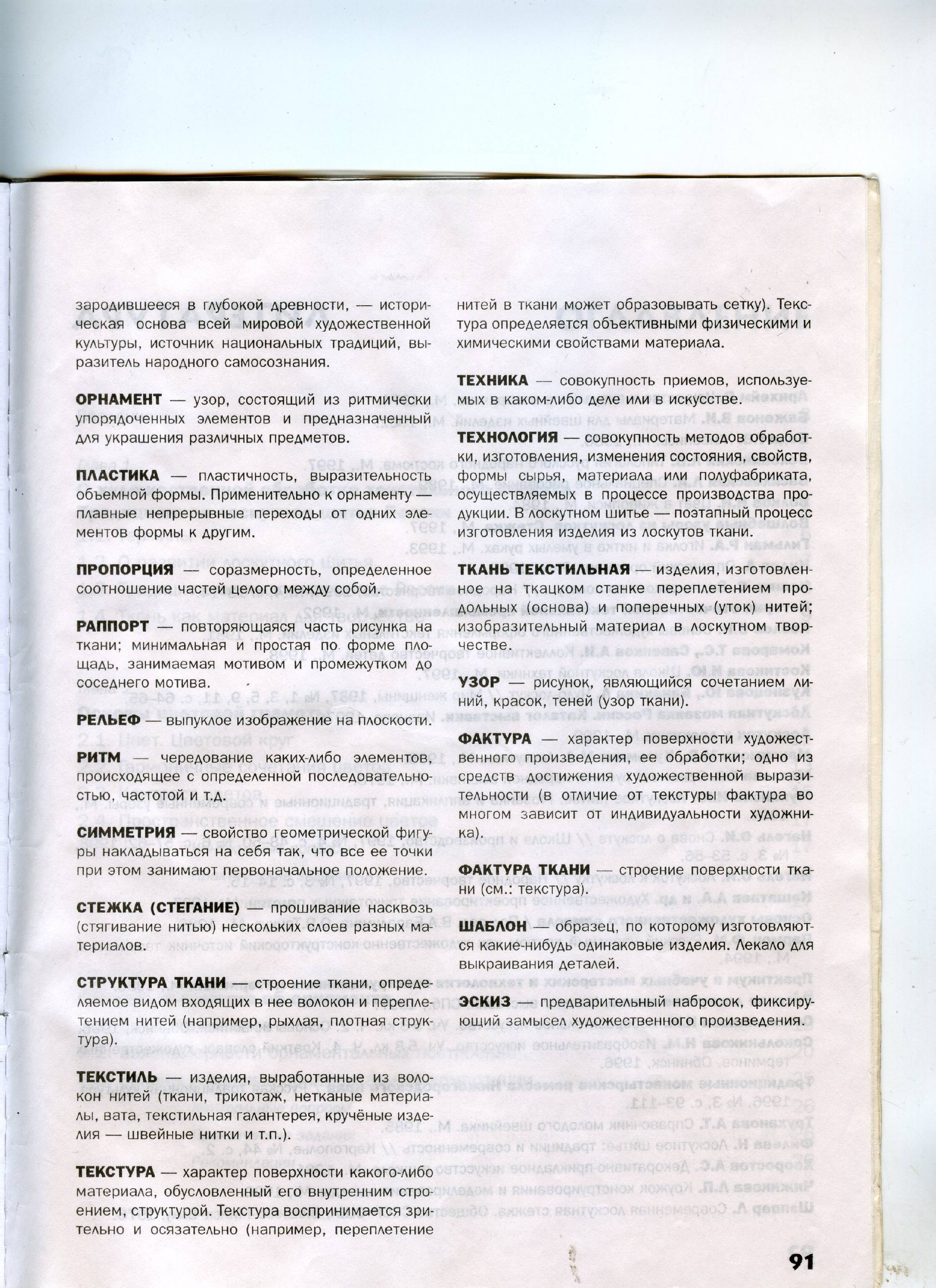 